Linear vs. Nonlinear PatternsYour grandmother is giving you the following two options for your birthday:She will put $10.00 into your bank account on the day of your birthday and then $5.00 each month afterwards.ORShe will put $1.00 into your bank account on the day of your birthday and then every month she will put enough in your account to double the total amount you have.Make a prediction:  Which option will mean more money for you?OPTION #1OPTION #2How much money will be in your account in Month 6 for both options?  How about month 10?At which point will the option #1 exceed $100?  What about option #2?John says that for option 1 f(2)=20?  Do you agree or disagree?  Why or why not?Determine the domain and range for:	Option 1:	Option 2:How can we use graphs, tables, and function rules to help us make choices?Fill in a Table!Graph It!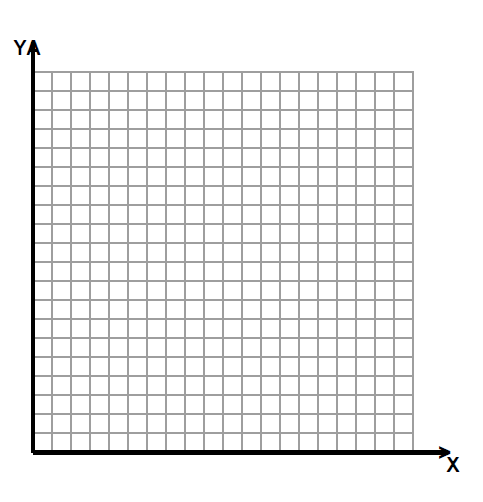 Find the Function Rule!(Use function notation.)Fill in a Table!Graph It!Find the Function Rule!(Use function notation.)